November 2023 Dragehulen Vennskap og danning: fellesskap, mangfold og danningTema: Hvem er jeg, og hvem er de andre. Lese bøker og spille spillMånedsbrev for november:Vi har hatt en flott høstmåned sammen på Dragehulen. Vi har ryddet i sansehagen og plantet vårløker. Vi har hatt mange fine fruktmåltider under frukttrærne med de fine høstbladene. Det  var spennende å forberede oss til FN dagen med å se filmer, lytte til eventyr og se bilder fra Malawi. Vi har og hatt mange gode samtaler rundt barnas rettigheter. FN dagen ble en stor fest sammen med dere foreldre. Barna hadde store forventninger og gledet deg til dere foreldre/familie skulle komme. Superklubben pyntet avdelingen med ballonger, roser og duker som barna selv hadde laget. Tusen takk til dere foreldre for den gode maten som dere hadde med til buffet. Det ble en vellykket fest for hele familien.Superklubben har vært på turer sammen med superklubben i Vålandshaugen for å se barnas hus. Sist mandag var vi oppe i Ullandhaugtårnet og så på utsikten til Våland. Etterpå lekte vi i skogen. Vi fikk og se flere dyr. Bla kuer, sauer, høner, hester og ender.I november fortsetter vi med fokus vennskap, lek, bøker og spill og forberede oss til advent. Vi skal ha fellessamling med Vålandshaugen 24. november i fellesrommet hos dem. Vi skal og låne fellesrommet hos dem 3. november sammen med Skattekammeret. To nye barn: 1. november begynner Radoslaw 5 år og Asan 3 år på Dragehulen. Vi ønsker guttene og familien velkommenForeldresamtaler: 28. og 29. november blir det foreldresamtaler. Det kommer en egen liste i garderoben som dere kan skrive dere på.Planmål for periodenHovedmål:Støtte barnas initiativ til samspill og bidra til at alle kan få leke med andre, oppleve vennskap og lære og beholde vennskapStøtte barna i å ta andres perspektiv, se en sak fra flere synsvinkler og reflektere over egne og andres følelser, opplevelser og meningerStøtte barna i å sette egne grenser, respektere andres grenser og finne løsninger i konfliktsituasjonerBarnehagen skal fremme respekt for menneskeverdet ved å synliggjøre, verdsette og fremme mangfold og gjensidig respekt.Tilrettelegge for meningsfulle opplevelser og støtte barnas identitetsutvikling og positive selvforståelseDelmål:Anerkjenne ulikheter og likheter mellom menneskerFelles opplevelser som samlingsstunder og aktiviteter, hvor hvert enkelt barn blir lagt merke til. Tema «meg selv, familien min, huset mitt.»Trygghetssirkel, samhandling og samregulering er aktivt i bruk.Sosiale mål for perioden Ansatte i barnehagene skal arbeide for å forhindre krenkelser og mistrivsel, og for at barnehagemiljøet bidrar positivt til barns helse, trivsel, lek og læring.  Alle barn skal oppleve å få hjelp og støtte av ansatte som tar barns opplevelser på alvor.Alle ansatte skal legge merke til, bekrefte, synliggjøre og forsterke positivt samspill mellom barn.Dette kan vi se ved at de ansatte:Utøver en autoritativ voksenstil med mye varme og klare grenserEr tilstede på gulvet med barnaEr gode rollemodeller gjennom godt samspill voksne imellom og snakker positivt om andreEr nysgjerrige og positive til mangfoldet i barnehagenVi ønsker alle en fin november Hilsen personalet på Dragehulen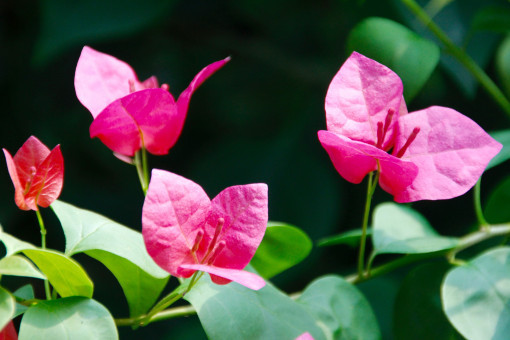 MandagTirsdag Onsdag TorsdagFredagInnhold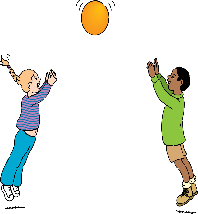 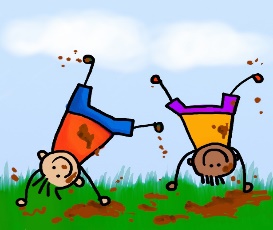 1Radoslaw  5 år og Anas begynner. Velkommen Dagens barn:Meva2Jette 4 år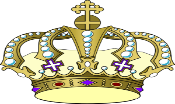 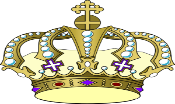 SuperklubbDagens barn:Jette3Williard 4 årTur til Vålandshaugen. Leke på fellesrommet.Dagens barn:WilliardSangerVennesangenDen som delerLille Petter edderkoppHvis regnet var av eplesaft og tyggi6Superklubb turGaupe og hjort: samling og spillegrupperDagens barn:Olav7Møtedag for personalet.SanglekerDagens barn:Azemina 8Hjort og Gaupe: Samling og forming.Supergruppen:Leker på fellesrommet i VålandshaugenDagens barn:Vilma9SuperklubbHjort og Gaupe: Lek på fellesrommetDagens barn:Vera11Pyjamas og bamsefestBarna kan ha på seg pysjamas og ha  med en bamse i barnehagen.Dagens barn:NicolasReglerKyrre myrre myKyrre mye max6Superklubb turHjort og Gaupe: samling og spillegrupperDagens barn:Agnes14Møtedag for personalet.HinderløypeDagens barn:Erle15Hjort og Gaupe. Samling og forming.Supergruppen:Leker på fellesrommet i VålandshaugenDagens barn:Lerke16Planleggingsdag17PlanleggingsdagBøker.Vennebøker.Karsten og Petra blir bestevenner.20Superklubb turHjort og Gaupe: samling og spillegrupperDagens barn:Umi21Møtedag for personaletSangleker Dagens barn:Asante2Hjort og Gaupe. Samling og forming.Supergruppen:Leker på fellesrommet i VålandshaugenDagens barn:Maverick23SuperklubbHjort og Gaupe:Lek på fellesrommetDagens barn:Asan24Fellessamling sammen med Vålandshaugen barnehage i Vålandshaugen.Dagens barn:RadoslawLekerTorneroseBjørnen soverFløy en liten blåfugl.Har du sett Per sju spring danse27Superklubb turHjort og Gaupe: bake pepperkakehjerter til adventskalenderDagens barn:Williard28HinderløypeSuperklubb: bake pepperkakehjerter til adventskalenderForeldresamtalerDagens barn:Jette29Pynte pepperkakehjerterSamling om:hva er adventForeldresamtalerDagens barn:Olav30SuperklubbHjort og Gaupe: lek på fellesrommetDagens barn:Azemina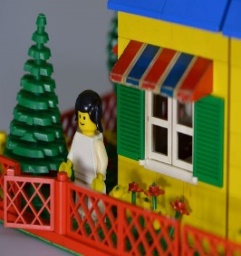 SpillLudoDen forsvunne diamantStigespillLottospill